СОЗДАНИЕ НОВОГОДНЕЙ ИГРУШКИ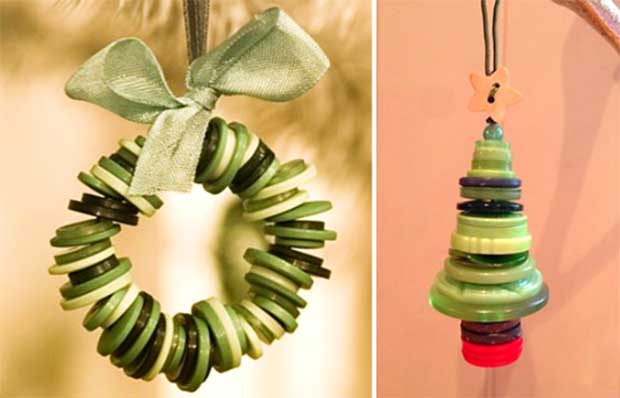 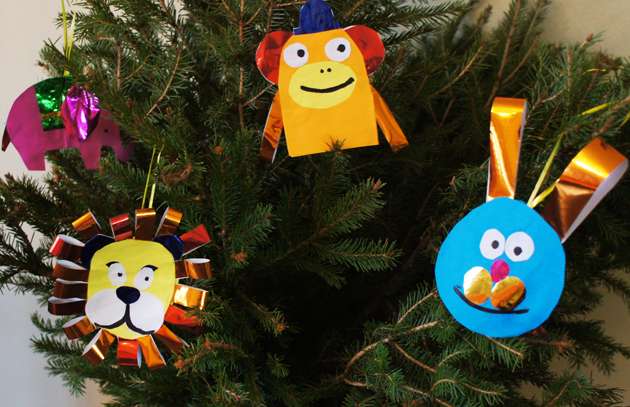 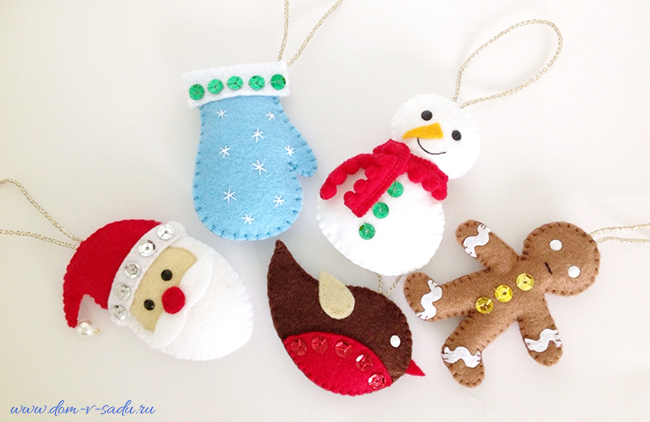 